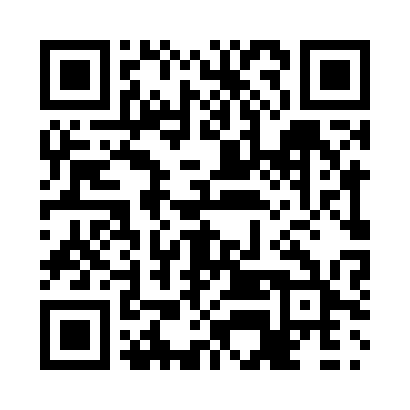 Prayer times for Simcoeside, Ontario, CanadaMon 1 Jul 2024 - Wed 31 Jul 2024High Latitude Method: Angle Based RulePrayer Calculation Method: Islamic Society of North AmericaAsar Calculation Method: HanafiPrayer times provided by https://www.salahtimes.comDateDayFajrSunriseDhuhrAsrMaghribIsha1Mon3:455:371:226:439:0610:592Tue3:455:381:226:439:0610:583Wed3:465:391:226:439:0610:584Thu3:475:391:226:439:0510:575Fri3:485:401:236:439:0510:566Sat3:495:411:236:429:0510:567Sun3:515:411:236:429:0410:558Mon3:525:421:236:429:0410:549Tue3:535:431:236:429:0310:5310Wed3:545:441:236:429:0310:5211Thu3:555:441:246:429:0210:5112Fri3:575:451:246:419:0210:5013Sat3:585:461:246:419:0110:4914Sun3:595:471:246:419:0010:4815Mon4:015:481:246:409:0010:4616Tue4:025:491:246:408:5910:4517Wed4:045:501:246:408:5810:4418Thu4:055:511:246:398:5710:4219Fri4:075:521:246:398:5610:4120Sat4:085:531:246:388:5510:4021Sun4:105:541:246:388:5510:3822Mon4:115:551:246:378:5410:3723Tue4:135:561:246:378:5310:3524Wed4:145:571:246:368:5210:3425Thu4:165:581:246:368:5110:3226Fri4:185:591:246:358:4910:3027Sat4:196:001:246:348:4810:2928Sun4:216:011:246:348:4710:2729Mon4:236:021:246:338:4610:2530Tue4:246:031:246:328:4510:2431Wed4:266:041:246:318:4410:22